I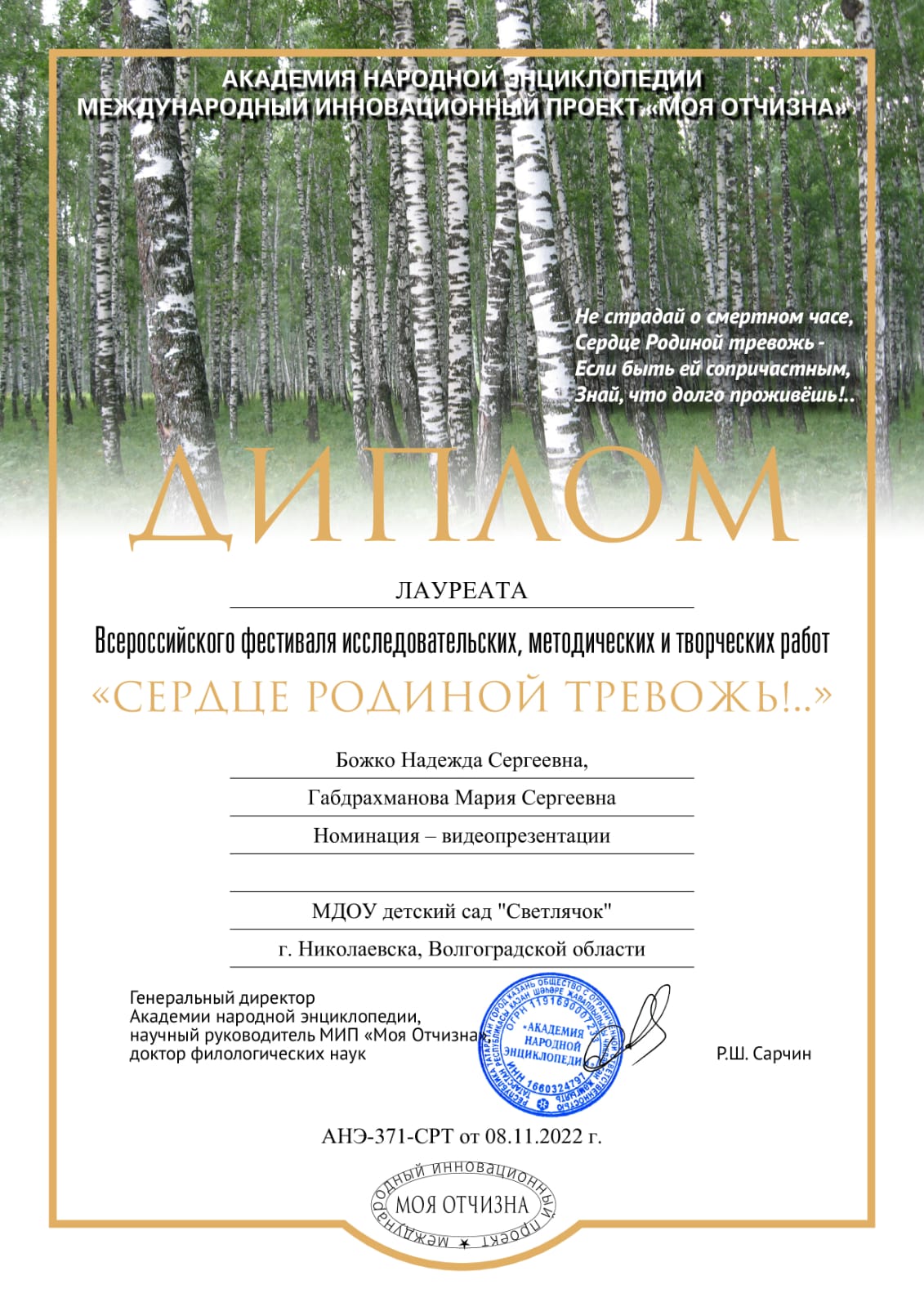 